Урок №21Тема:Розв’язування  вправ. Самостійна роботаМета:перевірити вміння учнів застосовувати знання з даної теми під час  самостійної роботиТип уроку:комбінованийХід урокуІ. Організаційний  моментІІ. Перевірка домашнього завдання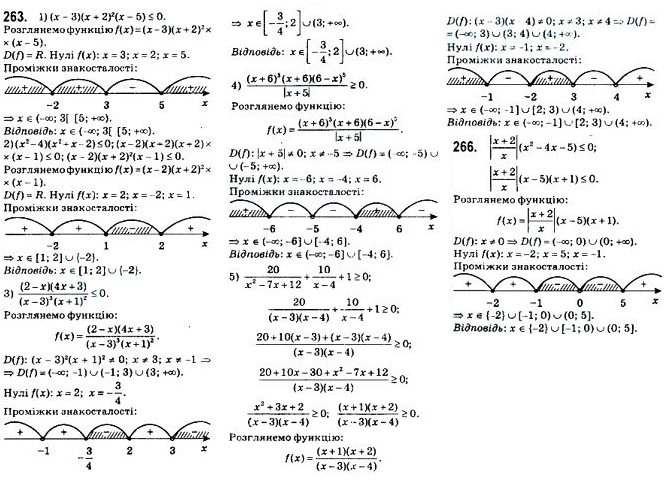 Фронтальне опитуванняЯкі  рівняння називаються  рівносильними?Яке  рівняння називаються рівнянням-наслідком?Які  властивості  мають  рівняння?Які  нерівності  називаються  рівносильними?Сформулювати алгоритм  розв’язування нерівностей  методом  інтервалів.ІІІ. Удосконалення вмінь і навичокІV. Самостійна роботаV. Домашнє завданняПовторити теоретичні  відомості про модульВиконати 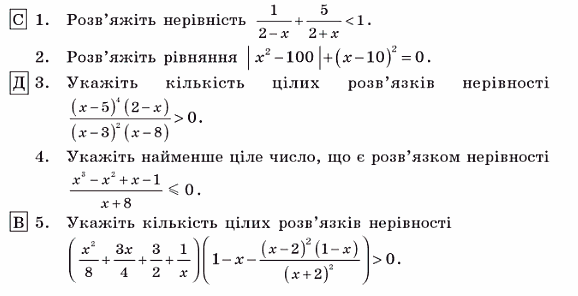 ДатаКласВчительПредмет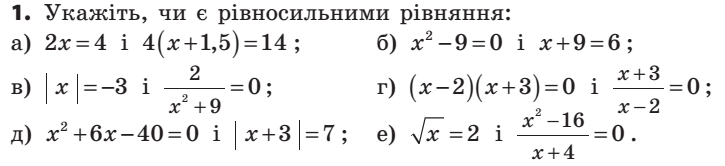 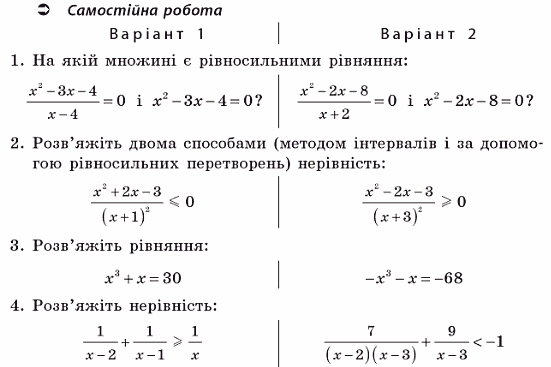 